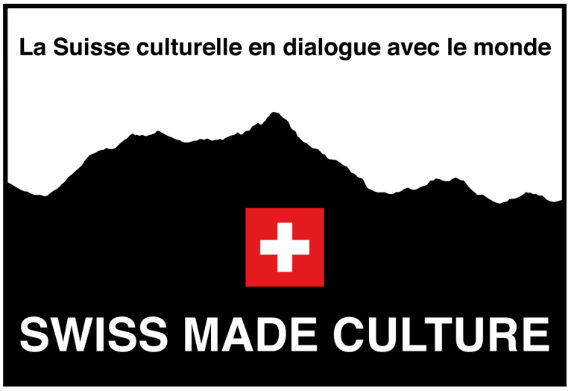 CERCLE DES AMIS DE SWISS MADE CULTUREDon 2022 au Cercle des Amis de Swiss Made CulturePrénom et Nom		: ___________________________________________Adresse postale		: ___________________________________________Adresse e-mail		: ___________________________________________Téléphone			: ___________________________________________Je m’inscris comme° Donateur individuel			100 CHF° Donateur couple				150 CHF° Grand Donateur				500 CHFPrivilège : meilleures places réservées pour chaque manifestation° Bienfaiteur				dès 1000 CHFPrivilèges :Meilleures places réservées pour chaque manifestationEntrée gratuite à certaines manifestations payantesInvitation à des événements privés Swiss Made Culture° J’autorise le Cercle des Amis de Swiss Made Culture à mentionner mon nom en tant que Donateur, Grand Donateur ou Bienfaiteur sur la liste des Amis (biffer si non souhaité).Date : __________________        	Signature : _______________________Vous pouvez verser votre don sur le compte suivant : Swiss Made Culture – UBS Crans-Montana IBAN: CH690026826811804440R Adresse: Association SWISS MADE CULTURE, C.P. 1018, 3963 Crans-Montana/Suisse